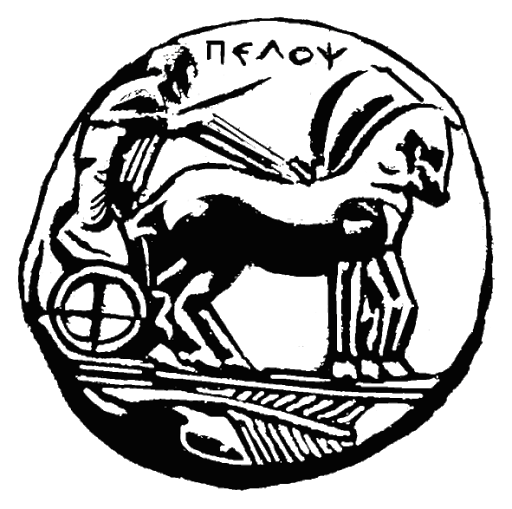 ΠΑΝΕΠΙΣΤΗΜΙΟ ΠΕΛΟΠΟΝΝΗΣΟΥΣΧΟΛΗ ΟΙΚΟΝΟΜΙΑΣ ΚΑΙ ΤΕΧΝΟΛΟΓΙΑΣΤΜΗΜΑ ΔΙΟΙΚΗΤΙΚΗΣ ΕΠΙΣΤΗΜΗΣ ΚΑΙ ΤΕΧΝΟΛΟΓΙΑΣ2η ΕΚΔΟΣΗ-ΠΡΟΣΩΡΙΝΟ ΠΡΟΓΡΑΜΜΑ ΜΑΘΗΜΑΤΩΝ ΠΡΟΠΤΥΧΙΑΚΟΥ ΠΡΟΓΡΑΜΜΑΤΟΣ ΣΠΟΥΔΩΝ ΧΕΙΜΕΡΙΝΟ ΕΞΑΜΗΝΟ ΑΚΑΔΗΜΑΪΚΟΥ  ΕΤΟΥΣ 2023-2024ΕΝΑΡΞΗ ΜΑΘΗΜΑΤΩΝ: ΔΕΥΤΕΡΑ 9.10.2023Α ΕΤΟΣ - Β ΕΤΟΣ - Γ ΕΤΟΣ (Υ) - Γ ΕΤΟΣ (ΚΑ) - Δ ΕΤΟΣ (Υ) - Δ ΕΤΟΣ (ΚΑ) - Δ ΕΤΟΣ (ΚΒ) - Δ ΕΤΟΣ (ΚΓ) - Δ ΕΤΟΣ (Ε)Οι φοιτητές του Δ΄ έτους (7ο εξάμηνο) οφείλουν να δηλώσουν:1 μάθημα Υποχρεωτικό2 μαθήματα της ΚΑ ή ΚΒ ή ΚΓ1 μάθημα Επιλογής 1 μάθημα Επιλογής από τις κατευθύνσεις που δεν έχουν δηλώσει π.χ. αν έχουν δηλώσει 2 μαθήματα της ΚΑ, θα πρέπει να δηλώσουν και 1 μάθημα ως μάθημα επιλογής από την ΚΒ ή την ΚΓ.ΩΡΕΣΔΕΥΤΕΡΑΤΡΙΤΗΤΕΤΑΡΤΗΠΕΜΠΤΗΠΑΡΑΣΚΕΥΗ9:00-12:00(DET704) Χρηστικότητα και Επικοινωνία Ανθρώπου-Υπολογιστή (ΚΒ) ΣΠΗΛΙΩΤΟΠΟΥΛΟΣ ΔΗΜΗΤΡΙΟΣΑΙΘ. Γ1 (DET101) Εισαγωγή στη Διοικητική Επιστήμη Ι ΚΡΙΕΜΑΔΗΣ ΑΘΑΝΑΣΙΟΣΑΙΘ. Β1 (DET702) Ηγεσία (ΚΑ) ΚΑΡΙΟΦΥΛΛΑΣ ΧΑΡΑΛΑΜΠΟΣΑιθ. Α2(DET104) Εισαγωγή στην Πληροφορική ΔΕΡΜΑΤΗΣ ΖΑΧΑΡΙΑΣΑΙΘ. Γ1 (DET103) Εισαγωγή στην Οικονομική Επιστήμη Ι ΛΙΑΡΓΚΟΒΑΣ ΠΑΝΑΓΙΩΤΗΣ Αιθ. Γ1(DET501) Μεθοδολογία ‘Έρευνας στη Διοίκηση και Οικονομία ΔΕΡΜΑΤΗΣ ΖΑΧΑΡΙΑΣΑιθ. Α312:00-15:00(DET705) Ανάλυση και Σχεδιασμός Πληροφοριακών Συστημάτων Ι (ΚΒ) ΣΠΗΛΙΩΤΟΠΟΥΛΟΣ ΔΗΜΗΤΡΙΟΣΑιθ. Γ1(DET102) Εισαγωγή στο Μάρκετινγκ  ΚΑΡΙΟΦΥΛΛΑΣ ΧΑΡΑΛΑΜΠΟΣΑιθ. Β1(DET701) Στρατηγική Διοίκηση (Υ) ΚΡΙΕΜΑΔΗΣ ΑΘΑΝΑΣΙΟΣΑιθ. Α3(DET303) Λήψη Επιχειρηματικών ΑποφάσεωνΑΠΟΣΤΟΛΟΠΟΥΛΟΣ ΝΙΚΟΛΑΟΣΑΙΘ. Γ1 (DET707) Διεθνή Οικονομικά (ΚΓ) ΚΟΥΤΣΟΜΠΙΝΑΣ ΘΕΟΔΩΡΟΣΑιθ. Α1(DET105) Μαθηματικά ΙΑΝΑΣΤΑΣΙΟΥ ΑΘΑΝΑΣΙΟΣΑμφιθέατρο(DET502) Ευρωπαϊκή Βιώσιμη Ανάπτυξη και Επιχειρηματικότητα ΑΠΟΣΤΟΛΟΠΟΥΛΟΣ ΝΙΚΟΛΑΟΣΑιθ. Β115:00-18:00(DET505) Οικονομική Ανάλυση των Θεσμών ΕΥΑΓΓΕΛΟΠΟΥΛΟΣ ΠΑΝΑΓΙΩΤΗΣ Αιθ. Β1(DET703) Διεθνές Μάρκετινγκ (ΚΑ) ΜΕΛΗ ΔΕΠ-ΕΔΙΠ ΤΜΗΜΑΤΟΣ ΔΕΤΑιθ. Α3(DET301) Οργανωσιακή Συμπεριφορά  ΚΟΥΤΣΟΜΠΙΝΑΣ  ΘΕΟΔΩΡΟΣΑΙΘ. Γ1 (DET713) Θεωρίες Μάθησης και Παιδαγωγική (Ε) ΚΑΚΟΥΡΗΣ ΑΛΕΞΑΝΔΡΟΣΑιθ. Α1(DET302) Ποσοτικές Μέθοδοι στηνΟικονομία και Διοίκηση ΙΙΑΝΑΣΤΑΣΙΟΥ ΑΘΑΝΑΣΙΟΣ Αμφιθέατρο 18:00-21:00(DET706) Δημόσια Οικονομική (ΚΓ) ΕΥΑΓΓΕΛΟΠΟΥΛΟΣ ΠΑΝΑΓΙΩΤΗΣΑιθ. Β1(DET503) Αρχές Καινοτομίας στη Δημόσια Διοίκηση και Εκπαίδευση ΚΑΚΟΥΡΗΣ ΑΛΕΞΑΝΔΡΟΣΑΙΘ. Γ1 